Croftinloan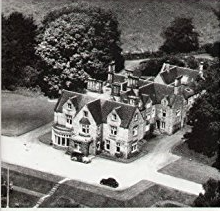 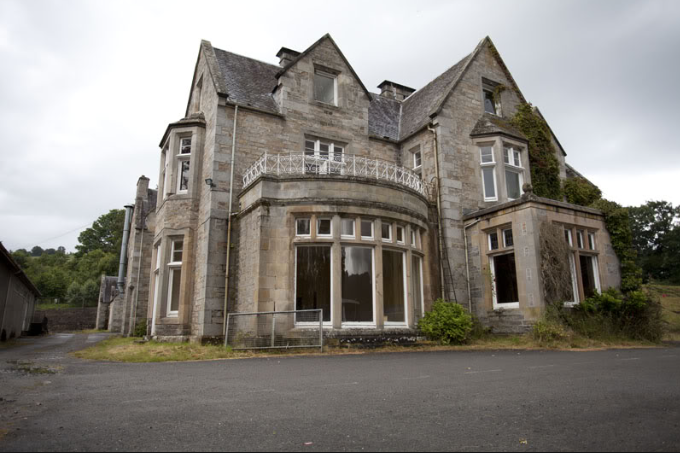 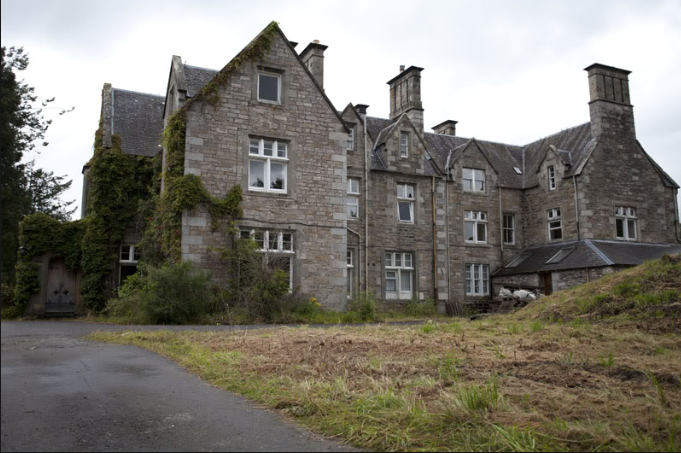 Croftinloan was for over 50 years in the hands of the late Admiral Jack Murray, whose wife was a daughter of Sir Neil Menzies of Weem. The childrens mother’s sister, Aunt Catherine.From Scottish  Ordance Gazetter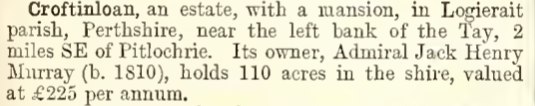 Queen Victoria travelled north to Croftinloan in 1865 on her way to Strathardle.Croftinloan became a school in 1936.The House was demolished in 2013 for a housing development.